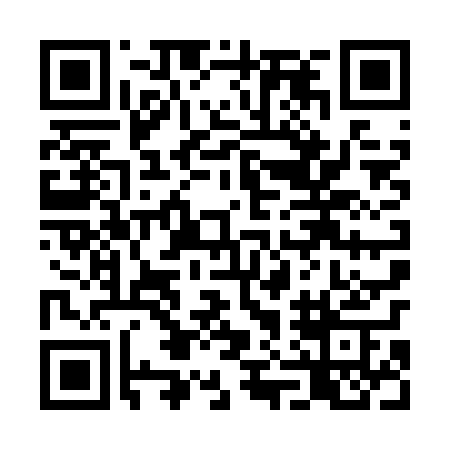 Prayer times for Jastrzebie Dacbogi, PolandWed 1 May 2024 - Fri 31 May 2024High Latitude Method: Angle Based RulePrayer Calculation Method: Muslim World LeagueAsar Calculation Method: HanafiPrayer times provided by https://www.salahtimes.comDateDayFajrSunriseDhuhrAsrMaghribIsha1Wed2:275:0012:285:367:5610:192Thu2:234:5912:285:377:5810:223Fri2:194:5712:285:388:0010:254Sat2:154:5512:285:398:0110:295Sun2:144:5312:285:408:0310:326Mon2:134:5112:285:418:0510:347Tue2:134:4912:275:428:0610:358Wed2:124:4812:275:438:0810:359Thu2:114:4612:275:448:1010:3610Fri2:104:4412:275:458:1110:3711Sat2:104:4312:275:468:1310:3712Sun2:094:4112:275:478:1410:3813Mon2:084:3912:275:488:1610:3914Tue2:084:3812:275:488:1810:3915Wed2:074:3612:275:498:1910:4016Thu2:074:3512:275:508:2110:4117Fri2:064:3312:275:518:2210:4118Sat2:054:3212:275:528:2410:4219Sun2:054:3112:275:538:2510:4320Mon2:044:2912:285:548:2610:4321Tue2:044:2812:285:558:2810:4422Wed2:034:2712:285:558:2910:4523Thu2:034:2512:285:568:3110:4524Fri2:034:2412:285:578:3210:4625Sat2:024:2312:285:588:3310:4626Sun2:024:2212:285:598:3510:4727Mon2:014:2112:285:598:3610:4828Tue2:014:2012:286:008:3710:4829Wed2:014:1912:286:018:3810:4930Thu2:014:1812:296:018:4010:4931Fri2:004:1712:296:028:4110:50